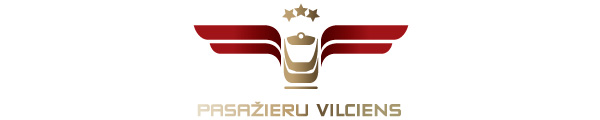 2022. gada 2.augustāInformācija plašsaziņas līdzekļiemNorīkoti papildu vilcieni koncertuzveduma “Dziesma dejo. Deja skan” apmeklējumamAS “Pasažieru vilciens” koncertuzveduma “Dziesma dejo. Deja skan”, kas notiks Mežaparka Lielajā estrādē 5. un 6. augustā,  apmeklētāju ērtībai ir papildinājusi vilcienu kustības sarakstu ar papildu reisiem maršrutā Rīga-Mangaļi-Rīga. Papildu vilcieni norīkoti arī uz un no koncertuzveduma ģenerālmēģinājuma, kas notiks 4. augustā. 4., 5. un 6. augustā plkst. 20.07 un 21.07 no Rīgas aties vilciens uz Mangaļiem. No Mangaļiem uz Rīgu vilciens izbrauks 5., 6., un 7. augustā plkst. 00.50, 01.10, 01.30. Dodoties kājām, stacijā “Mangaļi” no Mežaparka Lielās estrādes var nokļūt aptuveni 25 minūtēs, vilcienā līdz Rīgai no Mangaļu pieturas jāpavada tikai 16 minūtes. Tā kā šobrīd Rīgas pilsētā notiek Brasas pārvada remonts, tad aicinām nokļūšanai pilsētas centrā izmantot vilcienu satiksmi.Koncertuzvedumā “Dziesma dejo. Deja skan” pulcēsies vairāk nekā 6000 dalībnieku no Latvijas un ārvalstīm – 14 mūziķu sastāvs, 63 kori un 105 deju kolektīvi no visas Latvijas, kā arī 10 ārzemju koru un deju kolektīvi. Dalībnieki demonstrēs gan labi pazīstamu repertuāru, gan speciāli šim notikumam veidotu jaunradi. Tā muzikālās daļas autors ir Uģis Prauliņš, savukārt horeogrāfs ir Agris Daņiļevičs. “Pasažieru vilciena” tīmekļa vietnē un mobilajā lietotnē jau ir iespējams ērti iegādāties biļetes šiem reisiem ar 5% atlaidi.Par AS “Pasažieru vilciens”2001. gada 2. novembrī dibinātā akciju sabiedrība “Pasažieru vilciens” ir vienīgais iekšzemes sabiedriskā transporta pakalpojumu sniedzējs, kas pārvadā pasažierus pa dzelzceļu Latvijas teritorijā. AS “Pasažieru vilciens” ir patstāvīgs valsts īpašumā esošs uzņēmums. 2021. gadā uzņēmums pārvadāja vairāk nekā 11 miljonus pasažieru, 98,9% reisu izpildot precīzi pēc vilcienu kursēšanas grafika. Papildu informācijai:Sigita ZviedreAS „Pasažieru vilciens”Komunikācijas un mārketinga daļas vadītājaMob. tālr. 26377286E-pasts: sigita.zviedre@pv.lv